Приложение 2Подчеркни  правильный ответ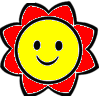 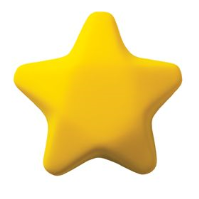 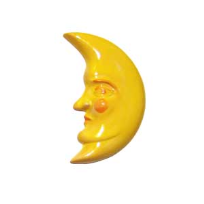 